Картка 1. Іван БагрянийСтановленняНародився в сім'ї муляра Павла Петровича Лозов'яги. Мати — Євдокія Іванівна Кривуша — походила із заможного селянського роду із села Куземин біля Охтирки. У сім'ї, крім Івана, виховувалися також син Федір і дві дочки — Неоніла та Єлизавета.У шестирічному віці почав навчатися в церковнопарафіяльній школі, потім закінчив в Охтирці вищу початкову школу. 1920 року вступив до технічної школи слюсарного ремесла, потім — до Краснопільської школи художньо-керамічного профілю.1922 року почався період робочої діяльності і активного громадсько-політичного життя: він був то замполітом цукроварні, то окружним політінспектором в Охтирській міліції, то вчителем малювання в колонії для безпритульних і сиріт. 1925 року вийшов із комсомолу. Щоб «збагатитись враженнями» (вислів Івана Багряного), побував на Донбасі, в Криму, на Кубані.1925 року Іван працював у Кам'янці-Подільському ілюстратором у газеті «Червоний кордон», надрукував у ній свої перші вірші[4].Того ж 1925 року під псевдонімом І. Полярний власними силами видав в Охтирці невеличку збірку «Чорні силуети: П'ять оповідань». В оповіданнях описані враження від побаченого й пережитого автором під час поїздки Україною. Це переважно безрадісні реалістичні картини життя тогочасного суспільства.1926 року вступив до Київського художнього інституту (КХІ), якого через матеріальну скруту та упереджене ставлення керівництва закінчити не вдалося. Навчаючись в КХІ, вийшов зі спілки «Плуг», вступив до опозиційного літературного об'єднання МАРС («Майстерня революційного слова»), де зблизився з самовимогливими митцями слова: Валер'яном Підмогильним, Євгеном Плужником, Борисом Антоненком-Давидовичем, Григорієм Косинкою, Тодосем Осьмачкою та іншими, яких пізніше було піддано нищівній критиці з боку офіційної радянської критики та всіляко переслідувано. Саме тоді Іван Багряний активно працював і друкувався в журналах «Глобус», «Всесвіт», «Життя й революція», «Червоний шлях» та інших.У 1920-х роках видав низку поетичних творів: збірку віршів «До меж заказаних», поеми «Монголія», «Вандея», «Газават», п'єсу «Бузок» про графоманів. У 1929 році на власний кошт видав віршовану поему «Ave Maria», яка майже миттєво була заборонена цензурою й вилучена з книгарень.1930 року побачив світ історичний роман у віршах «Скелька». У ньому розповідається про повстання в селі Скелька у XVIII ст. проти свавілля московських ченців монастиря, що знаходився поряд. Селяни спалили монастир, протестуючи проти національного гноблення. Офіційною реакцією на роман стала стаття О. Правдюка «Куркульським шляхом» в журналі «Критика», де автор говорить: «…Від самого початку поет став співцем куркульської ідеології і до сьогодні залишається таким…»[5].В ув'язненні та на засланні16 квітня 1932 його заарештували в Харкові й звинуватили «у проведенні контрреволюційної агітації» за допомогою літературних творів, таких як поема «Ave Maria», історичний роман «Скелька», поеми «Тінь», «Вандея», «Гутенберг», соціальна сатира «Батіг».Пробув 11 місяців у камері одиночного ув'язнення у внутрішній тюрмі ГПУ. А 25 жовтня 1932 року його звільнили з-під варти і на три роки відправили до спецпоселень Далекого Сходу. Про період перебування Івана Багряного на Далекому Сході в 1932—1937 роках досі мало відомостей: Охотське море, тайга, життя серед українців Зеленого Клину. Утеча в Україну та арешт у дорозі, новий термін (3 роки) — тепер уже в таборі БАМТАБу.Точних даних про час повернення Івана Багряного із заслання немає: 16 червня 1938 року його повторно було арештовано, сидів у Харківській в'язниці УДБ-НКВС на Холодній горі. Йому пред'явили нове звинувачення — участь чи навіть керівництво у націоналістичній контрреволюційній організації. Хоч тривали довгі дні знущань та допитів, Акт про закінчення слідства 26 березня 1939 року з висунутими проти нього обвинуваченнями І. Багряний не підписав. 1 квітня 1940 року було прийнято постанову, в якій відзначалося, що всі свідчення про контрреволюційну діяльність належать до 1928 — 1932 років, за що він уже був засуджений, а «…інших даних про антирадянську діяльність Багряного-Лозов'ягіна слідством не добуто». Хворий, знесилений, Іван Багряний повернувся в Охтирку.Автобіографічні подробиці про ці п'ять років життя — арешт, тортури, втечу із заслання й повернення на батьківщину — письменник відобразив у романі «Сад Гетсиманський».Під час Другої світової війниРадянсько-німецька війна застала письменника в Охтирці. Він одразу пішов в українське підпілля, передислокувався до Галичини. Іван Багряний працював у референтурі пропаганди, писав пісні на патріотичні теми, статті різноманітного характеру, малював карикатури й плакати агітаційного призначення. Одночасно він брав участь у створенні Української Головної Визвольної Ради (УГВР), у розробці її програмових документів.Попри таку завантаженість Іван Багряний не покинув літературної праці. 1944 року він написав один із своїх найталановитіших творів — роман «Звіролови» (згодом відомий як «Тигролови»).У січні 1944 написав, перебуваючи у Тернополі, поему «Гуляй-Поле»[6].У березні 1945 Багряний перебував у Карпатах у селі Даба разом з рештою місії ЗП УГВР. У квітні 1945, коли радянські війська почали наближатися до місця перебування групи українців, частина членів місії ЗП УГВР, що не мандрувала з родинами, виїхала до столиці Незалежної Хорватської Держави Загреба. Дещо пізніше до групи приєднався й Іван Багряний. У столиці Хорватії делегація ЗП УГВР провела весь квітень і ця країна відбилася й на творчості Івана Багряного. Саме у цей період він писав роман «Люба» про партизанську боротьбу ОУН/УПА, в якій сам нещодавно брав участь. У тексті уривка, що зберігся, часто трапляються хорватські топоніми і явища: м. Вараждін, р. Драва, усташі, четники генерала Драголюба Михайловича, які воювали проти усташів. А назву твору письменник дав на честь Люби Комар, радистки місії ЗП УГВР, учасниці «Процесу 59» в 1941 році. Рукопис роману письменник власноруч знищив, бо «розсердився на героїв цього роману, діячів партизанського резистансу, колишніх моїх друзів, а пізніше — замотеличених героїв «таборових держав», моїх запеклих ворогів»[7].В еміграції1945 року Багряний емігрував до Німеччини. Як свідчить у «Листах до приятелів» Юрій Лавріненко, «в еміграції теж не було свободи. Не менш, ніж заборонами, перешкоджала гітлерівська Німеччина сформуванню політичної еміграції усілякими „розенбергівськими штабами“, в яких псувалися та компромітувалися і дуже пристойні люди. Багряний пішов на Захід і в еміграцію через „оунівське підпілля“.Іван Багряний написав брошуру — програмний для нього памфлет „Чому я не хочу вертатись до СРСР?“, де виклав політичну декларацію національної гідності й прав людини, яка пережила примусову репатріацію, насильство, тортури, приниження як колишній в'язень, остарбайтер, полонений, позбавлений власного імені. Він логічно обґрунтував закономірність еміграції з Радянського Союзу — батьківщини-мачухи, котра пішла на геноцид проти власного народу. 1948 року Багряний заснував Українську революційно-демократичну партію (УРДП) і відтоді цілих 17 років — до самої смерті редагував газету „Українські вісті“. Письменник був головою Виконавчого органу Української Національної Ради і заступником президента УНР.Помер Іван Багряний 25 серпня 1963 року. Похований у місті Новий Ульм (Німеччина) на цвинтарі, при вулиці Ройттір (Neu-Ulmer Friedhof, an der Reuttier Str.). Могила Івана Багряного — перша могила ліворуч від входу на цвинтар, що навпроти вул. Фіннінгер (Finninger Str.). Автор надгробного пам'ятника — скульптор Лео МолЗахідні дослідники творчості Івана Багряного відзначали унікальну здатність письменника до „кошмарного гротеску“, неабиякого гумору серед відчаю, оптимізму — серед трагедії в глухій війні, що проводиться на величезних просторах євразійської імперії. Юзеф Лободовський твердить, що „Сад Гетсиманський“ перевищує силою вислову все, що дотепер на цю тему було написано, з другого ж боку — є виразним свідченням глибокого гуманізму автора, що на самому дні пекла зумів побачити людські прикмети навіть у найозвіріліших осібняків» .Етапи творчого шляху:1926—1932 — початок літературного шляху до першого арешту;1932—1940 — період ув'язнень і концтаборів;1941—1945 — період Другої світової війни й окупації України;1945—1963 — повоєнна доба і еміграція.Теми творчості:Викриття системи більшовицького терору.Показ жорстоких і підступних методів роботи каральних органів.Розвінчання більшовицької системи господарювання і знущання з людей.Розповідь про страждання українського народу у більшовицькому «раю».Безкомпромісне і аргументоване викриття російського великодержавного шовінізму.Звернення до історії і боротьба проти Росії.Змалювання долі української людини у вирі Другої світової війни.Віра в перемогу добра над злом.ТвориВибрана бібліографія творів БагряногоТвори опубліковані в еміграції: збірка «Золотий бумеранг» (1946; вона дала підставу Ю. Шереху-Шевельову поставити ім’я автора поряд з Уласом Самчуком, як двох найвидатніших письменників української еміграції); романи «Тигролови» (1944, друга редакція — 1946-1947), «Сад Гетсиманський» (1950), «Огненне коло» (1953), «Антон Біда — герой труда» (поетична сатира, 1956), «Буйний вітер» (1957), «Людина біжить над прірвою» (1965), п’єси — «Морітурі» (1947), «Генерал» (1944), «Розгром» (1948) та інші твори.Висунення на Нобелівську премію з літератури[ред. | ред. код]1963 року філія Об'єднання демократичної української молоді (ОДУМ) в Чикаго розпочала акцію за надання Нобелівської премії з літератури Іванові Багряному, але раптова смерть письменника перешкодила офіційному висуненню його на цю нагороду. У Багряного могли бути серйозні шанси на отримання Нобелівської нагороди, адже він написав два визначні романи про ГУЛАГ, Сад Гетсиманський та Тигролови, ще за двадцять років до написання Солженіциним «Архіпелагу ГУЛАГ».Премії1992 року постановою Кабінету Міністрів України Іванові Багряному посмертно присудили Шевченківську премію за романи «Сад Гетсиманський» і «Тигролови».Картка 1. Євген Маланюк   Народився Євген Маланюк 1 лютого (20 січня за старим стилем) 1897 року в селищі Пупок, яке розташувалося над річкою Синюхою Херсонської губернії (тепер Кіровоградська область).Батько Євгена, Филимон Васильович, працював учителем, а згодом повіреним у містечковому суді, захоплювався просвітницькою діяльністю, був режисером аматорських театральних вистав, співав у церковному хорі, друкувався в часописах, виступав ініціатором відкриття гімназії. Євгенова мати Гликерія Яківна була донькою військовика Стоянова, чорногорця з роду осадчих на землях Нової Сербії, заснованої ще за часів Катерини ІІ.Навчався Є. Маланюк в Новоархангельській початковій школі. Продовжив здобувати освіту в Єлисаветградському земському реальному училищі. Навчання в підготовчому класі хлопець завершив із відмінними результатами і згодом був звільнений від оплати, що полегшило долю малозабезпеченої сім'ї. Здібний учень стає стипендіатом Єлисаветградського земства. Восьмирічне перебування у стінах закладу (1906—1914), з яким у різні часи пов'язали свої долі Євген Чикаленко, Панас Саксаганський, Микола Садовський, Юрій Яновський, Гнат Юра та інші відомі діячі, значно розширило світогляд Маланюка, пробудило в ньому творчі здібності, любов до літератури, живопису, театру. У 13 років хлопчина починає віршувати.1914 року Перша світова війна стає на перешкоді навчанню. В 1915 році юнак стає курсантом Першого Київського військового училища, яке закінчує в січні 1916 р. Протягом кількох місяців служить у чині прапорщика в 39-му піхотному запасному батальйоні на території Володимирської губернії, а з серпня 1916 р. у званні молодшого офіцера перебуває в 4-й роті 2-го Туркестанського стрілецького полку на Південно-західному фронті, потім потрапляє до 2-ї кулеметної роти, був ад'ютантом начальника штабу 1-ї Туркестанської дивізії полковника Є. Мєшковського. Останнє звання у російській армії — поручник.Доба визвольних змагань1917 рік приніс Євгенові Маланюкові чимало гострих вражень, потрясінь і втрат: жорстокі будні на фронтах Першої світової, Лютнева революція і несподівана відпустка додому у зв'язку зі смертю батька (мати померла ще у 1913 році), демобілізація з російської армії й участь у творенні УНР, служба в чині старшини в Генеральному Штабі України. Пізніше стає ад'ютантом генерала Василя Тютюнника, командувача Наддніпрянською Армією УНР, який помер від тифу на руках у свого ад'ютанта. Молодий офіцер болісно сприймав поступовий занепад УНР.З лютого 1918 р. — у розпорядженні уповноваженого Центральної Ради у Луцьку, з квітня 1918 р. — діловод оперативного відділу Головного управління Генерального штабу УНР, з травня 1918 р. — т. в. о. оберстаршини оперативного відділу Головного управління Генерального штабу Української Держави, з кінця 1918 р. — старшина для доручень помічника начальника Генерального штабу УНР, з січня 1919 р. — ад'ютант помічника начальника штабу Дієвої армії УНР, з квітня 1919 р. — ад'ютант начальника штабу Дієвої армії УНР, восени 1919 р. — ад'ютант командувача Дієвою армією УНР.З кінця грудня 1919 р. перебував у польському полоні у м. Рівне та таборі Ланцут.У червні-липні 1920 р. — приділений до штабу 4-ї запасної бригади Армії УНР, у серпні—вересні 1920 р. знаходився на лікуванні у шпиталі, з жовтня 1920 р. — старшина для доручень організаційного відділу штабу Армії УНР.Після трьох літ відчайдушних битв за українську державність у жовтні 1920 р. поет-патріот разом з іншими інтернованими захисниками УНР потрапляє до таборів у Стшелкові та Щипьорні, а згодом у Каліші (Польща). Тут Є. Маланюк багато пише, зі своїми друзями Юрієм Дараганом, Миколою Чирським, Максимом Гривою (Загривним) видає гектографічним способом журнал «Веселка» (1922—1923), в якому й сам починає друкуватися. Інтерновані вояки заснували аматорський театр, чоловічий хор, навіть балетні курси; влаштовували різні культурно-освітні акції. Але й таке насичене мистецьке й громадське життя не применшувало туги цих людей за Україною. Євген Маланюк прагнув розібратися, що привело до поразки УНР, до цього поневіряння співвітчизників у чужих краях. Ці розмірковування просилися на папір у вигляді щемливих, гірких і часто жорстких поетичних рядків.Чехословацький періодВосени 1923 року поет виїхав до Чехословаччини, де вступив на гідротехнічне відділення інженерного факультету Української господарської академії в Подєбрадах, працював інженером-гідротехніком.1925 року в Подєбрадах вийшла перша збірка віршів «Стилет і стилос», яка стала неабиякою подією і в житті автора, і в тогочасному літературно-мистецькому процесі, викликавши неоднозначну реакцію: від цілковитого несприйняття до надзвичайного захоплення. Цією книгою, як і наступною — «Гербарій» (Гамбург, 1926), Маланюк ствердив свої позиції поета-націєтворця, яким він не зрадить до самої смерті. Саме це: войовничий дух; звернення до державницької і визвольної атрибутики у вигляді «заліза наших когорт» «свяченого ножа»; розміркування над долею сучасного мистецтва, покликаного слугувати високим ідеалам, — приваблювали молодше покоління представників діаспори. Натомість старша генерація, схильна до поміркованості та нескінченних оплакувань недолі України, була просто шокована різким тоном письменника, його зневажливими оцінками і звинуваченнями на адресу земляків-малоросів, що ніяк не доростуть до рівня нації.Польський періодЗ 1929 р. — у Польщі.Значно пожвавлюється публіцистична і наукова діяльність Є. Маланюка, з'являються десятки статей, нарисів, есе, в яких він осмислює набутки вітчизняної і світової культури (Т. Шевченко, М. Гоголь, П. Куліш, Я. Щоголев, Г. Чупринка, І. Бунін, М. Бажан, С. Гординський, В. Ґренджа-Донський, Зореслав та ін.). Публікуються переклади з інших літератур (Шарль Бодлер, Йозеф Сватоплук Махар, Микола Гумільов).У Варшаві поет познайомився з польськими митцями, такими як Ю. Тувім, Я. Івашкевич, Я. Лехонь — представниками відомої групи Скамандритів, а також з Л. Подгорським-Околувом, С. Стемповським та Ю. Лободовським. Є. Маланюк намагався побудувати діалог між польськими та українськими митцями, незважаючи на несприятливі політичні умови. Польські поети високо цінували творчість Є. Маланюка, перекладали його твори.Німецький період[Маланюк брав участь в обороні столиці Польщі від німецьких військ у 1939 році.З 1944 р. — у Німеччині. Після вступу на територію Польщі радянських військ письменник був змушений податися вже на другу еміграцію, рятуючись від пильного ока енкаведистів, які на той час уже замордували його найкращого друга Юрія Липу. Отже, знову табори для переміщених осіб, бараки, випадкові заробітки. Така перспектива не влаштовувала Богумілу, тож подружжя оформило розлучення, Євген сам подався назустріч новим випробуванням. Хоча версію про розлучення підтверджують не всі біографи. Євгену довелося працювати ліфтером, викладачем математики в німецькому місті Регенсбурзі, у таборі для біженців, що перебував в американській зоні окупації.Американський період   У червні 1949 року поет переїжджає до США, поселяється на околиці Нью-Йорка: спершу працює фізично, потім — в проєктному бюро, де й трудився до виходу на пенсію в 1962 р. У 1958 р. Є. Маланюк став почесним головою об'єднання українських письменників «Слово». За океаном з'являються друком його збірки «Влада», «Поезії в одному томі», «Остання весна», «Серпень»; окремим виданням виходить поема «П'ята симфонія» (1954), що уславлює діяльність борців за українську державність — Василя Тютюнника, Марка Безручка та інших. Євген Маланюк продовжує працювати і в галузі публіцистики, літературознавства. Публікуються його монографії, статті, нариси. Це, зокрема, видання, що з часом отримали широкий резонанс: «Нариси з історії нашої культури» (1954), «Малоросійство» (1959), «Ілюстрісімус Домінус Мазепа — тло і постать» (1960), «Книга спостережень» у двох томах (1962; 1966).   Ідея утвердження державності України — центральна ідея поетичного Універсуму Євгена Маланюка. Поет звертається до витоків української державницької традиції — князівсько-дружинницької доби, періоду гетьманування Богдана Хмельницького, Івана Мазепи, Пилипа Орлика, в ній прагне відшукати підстави для творення сучасної держави. Однак образ України — внутрішньо роздвоєний, дуалістичний, він постає перед читачем у двох своїх іпостасях: Степова Еллада та Чорна Еллада. І саме ця антиномія є для Євгена Маланюка джерелом внутрішньої неструктурованості українського суспільства, втрати вольового, динамічного, державницького начала. Поет вибудовує своєрідну історіософську концепцію буття України, елементами якої є Еллада, варяги та Рим. Помер Євген Маланюк 16 лютого 1968 року у Нью-Йорку. Похований на православному цвинтарі святого Андрія Сауф-Баунд-Брук, штат Нью-Джерсі. Вже після смерті письменника у мюнхенському видавництві «Сучасність» з'явилася впорядкована ним самим збірка поезій «Перстень і посох» (1972), що стала його лебединою піснею.Картка 1. Улас СамчукУлас Самчук народився 20 (за старим стилем 7) лютого 1905 року в селі Дермані Дубенського повіту Волинської губернії (нині Здолбунівський район Рівненської області) в родині Олексія Антоновича та Настасії Улянівни Самчуків, — як на той час, заможних селян. По суті, світогляд майбутнього визначного письменника світу формували як родина, так і довкілля:У 1913 році, коли Уласові Самчуку було вісім років, сім'я переїхала в село Тилявку Кременецького повіту. Але з Дерманем зв'язків не втрачав, у 1917—1920 рр. навчався у чотирикласній вищепочатковій школі, що діяла при Дерманській Свято-Феодорівській учительській семінарії. У 1921—1925 роках — у Крем'янецькій українській мішаній приватній гімназії імені Івана Стешенка.Перед самим закінченням гімназії Уласа Самчука покликали до польського війська (гарнізон міста Тарнова). 23 серпня 1927 року він дезертирував з війська, після чого потрапив до Ваймарської Німеччини, де працював у місті Бойтені як наймит в одного міщанина, розвозив рольвагою по копальнях і гутах залізо.   З 1925 почав друкувати оповідання в журналі «Духовна Бесіда» у Варшаві, згодом у «Літературно-науковому віснику» та інших журналах (видані окремою збіркою «Віднайдений рай», 1936). Свої перші новели він надіслав до «Літературно-наукового вісника» з Німеччини, там виникли задуми більших романів. У спогадах «Мій Бреслав» Улас Самчук стверджує, що саме в цьому німецькому (тепер — польському) місті «в моєму всесвіті з'явилась туманність, з якої поволі вимальовувались контури майбутньої „Волині“».1929 року переїхав до Чехословаччини та навчається в Українському вільному університеті у Празі. Жодного вищого навчального закладу не зміг закінчити. Кожну науку Улас опановував без учителів, самотужки. Бездоганно володів німецькою, польською, чеською, російською, менше французькою мовою.   У Чехословаччині жив з 1929 по 1941 рік. Українська Прага 1920-1930-х жила бурхливим науковим та культурно-мистецьким життям.    У Празі Улас Самчук належав до Студентської академічної громади. «Нас було кілька сотень з загальної кількатисячної української колонії, ми були поколінням Крут, Базару, Листопада, Четвертого Універсалу, України Мілітанс». У 1937 році з ініціативи Євгена Коновальця була створена культурна референтура проводу українських націоналістів на чолі з Олегом Ольжичем. Центром Культурної референтури стала Прага, а однією з головних установ — Секція митців, письменників і журналістів, де головував Самчук.У. Самчук, як і більшість українських письменників-емігрантів, зокрема ті, хто врятувався від більшовицьких репресій, прагнули відродити українське культурне життя на чужині.1941 року в складі однієї з похідних груп ОУН-м повернувся на Волинь (до Рівного), де був редактором газети «Волинь» до 1943.   З ним працював редактором Петлюра Олександр Васильович, видавництво в ті роки очолював Іван Тиктор, співпрацювала Олена Теліга. У 1944—1948 жив у Німеччині, був одним із засновників і головою літературної організації МУР. Після переїзду до Канади (1948) став засновником ОУП «Слово» (1954).   Ім'я Уласа Самчука прижиттєво було відоме в країнах Європи та в Америки. Як зазначала дослідниця творчості письменника Марія Білоус-Гарасевич, «вражає не те, що на українській землі народився цей винятково сильний творчий талант, а те, що він вижив, не зісох у „волинській тихій стороні“, в абсолютно безпросвітних обставинах».Літературна творчість  У літературній творчості Самчук був літописцем змагань українського народу протягом сучасного йому півстоліття. Своє перше оповідання — «На старих стежках» — опублікував 1926-го у варшавському журналі «Наша бесіда», а з 1929 став постійно співпрацювати з «Літературно-науковим вісником», «Дзвонами» (журнали виходили у Львові), «Самостійною думкою» (Чернівці), «Розбудовою нації» (Берлін), «Сурмою» (без сталого місця перебування редакції).У найвидатнішому творі Самчука — трилогії «Волинь» (І—III, 1932—1937) виведений збірний образ української молодої людини кінця 1920-х — початку 1930-х pоків, що прагне знайти місце України у світі та шляхи її національно-культурного й державного становлення. Робота над першою і другою частинами тривала з 1929 по 1935, над третьою — з 1935 по 1937 роки. Саме роман «Волинь» приніс 32-річному письменнику світову славу. Як стверджує дослідник творчості Уласа Самчука Степан Пінчук:У романі «Марія» (1934) відтворена трагедія голодомору українського народу на центральних і східноукраїнських землях 1932—1933, у романі «Гори говорять» (1934) — боротьба гуцулів з угорцями на Закарпатті.1941 року Улас Самчук написав статтю «Нарід чи чернь?», у якій він бажав показати співвітчизникам[2]:Темами останніх книг Самчука є боротьба УПА на Волині (роман «Чого не гоїть вогонь», 1959) і життя українських емігрантів у Канаді («На твердій землі», 1967). Переживанням Другої світової війни присвячені спогади «П'ять по дванадцятій» (1954) і «На білому коні» (1956).Письменник помер у Торонто 9 липня 1987 р.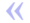 … Дермань для мене центр центрів на планеті. І не тільки тому, що десь там і колись там я народився… Але також тому, що це справді „село, неначе писанка“, з його древнім Троїцьким монастирем, Свято-Феодорівською учительською семінарією, садами, парками, гаями, яругами, пречудовими переказами та легендами.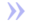 У 30-х роках вживалися певні заходи щодо кандидування Уласа Самчука на Нобелівську премію за роман «Волинь» (як і Володимира Винниченка за «Сонячну машину»). Але, на жаль, їхніх імен немає серед Нобелівських лауреатів: твори письменників погромленого і пригнобленого народу виявились неконкурентноздатними не за мірою таланту, а через відсутність перекладів, відповідної реклами....що рідна мова, це ... ознака чіткости, якости і свідомости людської одиниці, що є приналежною до даної нації. Всі ж, що такого не розуміють, творять не народ, а чернь, якусь масу, щось невиразне, щось позбавлене справжнього виразу свідомого і зрілого народу.